Диагностика многоприводных ленточных конвейеровАнализ работы угледобывающих предприятий, как в России, так и за рубежом, показывает увеличение доли угледобычи подземным способом с преобладанием длинных очистных забоев над камерно-столбовыми системами разработки. В Кузбассе эта тенденция выражается в применении новой технологии разработки полезных ископаемых «шахта-лава»:Шахта «Южная».Шахта «Котинская». Применение данной технологии обусловлено непрерывным совершенствованием очистных механизированных комплексов. Применение методологии Model Based Fault Detection для мониторинга и диагностикиАктуальный уровень энерговооруженности современного очистного забоя находится около отметки 2 МВт, при этом суточная производительность забоя достигает 10000 тонн. Для работы забоя с такой производительностью необходима мощная транспортная система. Наиболее обоснованным решением этой задачи является применение многоприводных ленточных конвейеров (МШС).Использование МШС позволяет:Избежать перегрузки породы.Увеличить удельную массу ленты. Увеличить размеры приводных станций. Отпадает необходимость в подземных камерах большого размера, которые необходимы для размещения перегрузочного комплекса. Однако внедрение МШС связано с целым рядом технических проблем, таких как:Обеспечение требуемого уровня надежности конвейерной установки.Необходимость обеспечения оптимального распределения нагрузки между приводными станциями и других факторов.Увеличение длины конвейеров приводит к росту затрат на обслуживание и ремонт. Уменьшить эти затраты можно благодаря использованию следующих средств:Диагностики системы. Мониторинга системы.Одним из перспективных направлений в данной области является использование методов диагностики на основе моделей Model Based Fault Detection (MBFD).На основании данного метода анализируется поведение исправной системы моделируется на основе измеренных данных, а вывод о неисправности делается из несоответствия между моделируемыми и реально протекающими процессами. Данный метод описан в работе [1]. Распространены также подходы, в которых сравниваются как величины, доступные для прямого измерения, так и величины, требующие предварительного оценивания параметров объекта, или переменных состояния. Данный подход описан в работе [2].На рисунке 1 представлена структурная схема данного решения: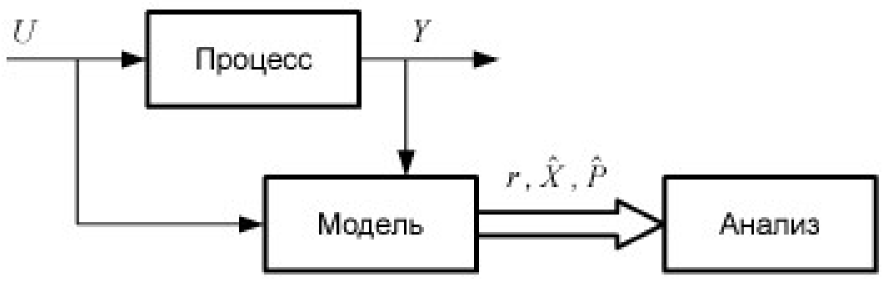 Рисунок 1 – Диагностика на основе моделигдеU- вектор входных величин.Y - вектор выходных величин.Р̂ - вектор оценок параметров.X̂ - вектор оценок переменных состояния.r - вектор расхождения измеряемых параметров.Ключевым элементом метода MBFD является модель объекта или процесса, подвергающегося диагностике с последующим определением измеряемых наблюдаемых переменных состояния.Шахтный ленточный конвейер представляет собой сложную электромеханическую систему, находящуюся под воздействием разнообразных технологических факторов. Основными факторами, определяющими его специфику, являются: Фрикционное взаимодействие приводной станции с тяговым органом.Присутствует неравномерное распределение сил сопротивления вдоль става.Наличие большого количества распределённых вращающихся элементов в системе.Присутствуют существенные упругие деформации ленты в нестационарных режимах.Достаточно полно учесть данные факторы позволяет модель, полученная на основе дискретной схемы замещения ленточного конвейера рисунок 2: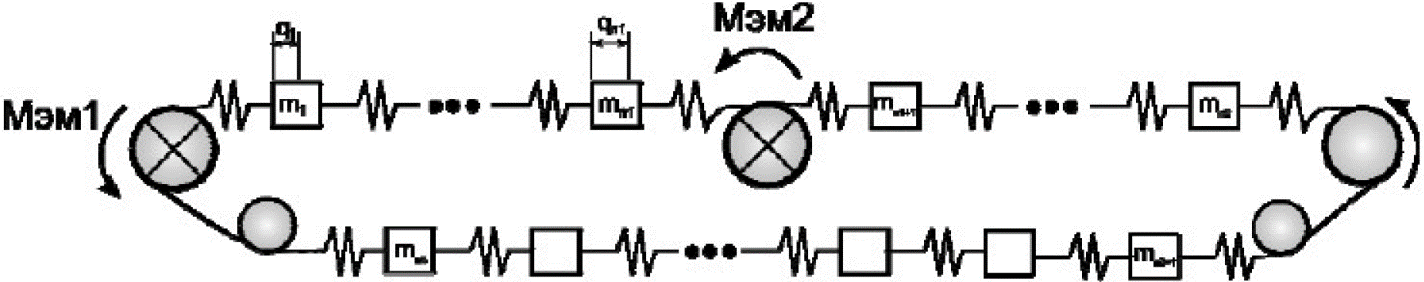 Рисунок 2 – Расчетная схема ленточного конвейераПредставленная расчётная схема дополняется соответствующими подсистемами.Механическая подсистема, состоящая из:Муфты.Редукторы.Электрическая подсистема, состоящая из:Электродвигателей.Преобразователей энергии.Получение и адаптация модели для анализа работы ленточных конвейеровУравнения для 7-го элемента ленты получается на основе общей схемы Лагранжа.При этом учитываются механические свойства ленты и потери энергии при движении ее по роликоопорам: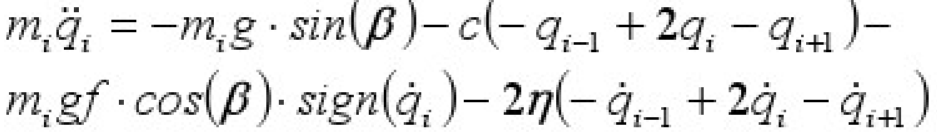 Для дальнейшей работы с моделью удобно привести механические координаты электродвигателя к приводным барабанам, и считать при этом, что валы и шестерни имеют бесконечную жесткость и не имеют зазоров.На основании данных допущений, тогда уравнения движения приводной станции примет вид: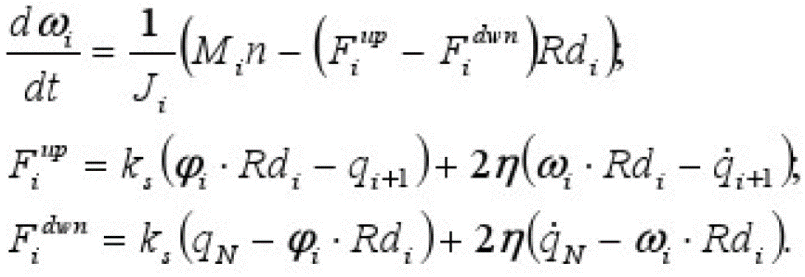 Общая размерность дискретной модели определяется на основании сравнения результатов моделирования с процессами в реальном конвейере. На рисунке 3 представлены результаты пуска конвейера, полученные на модели, состоящей из 20 дискретных элементов: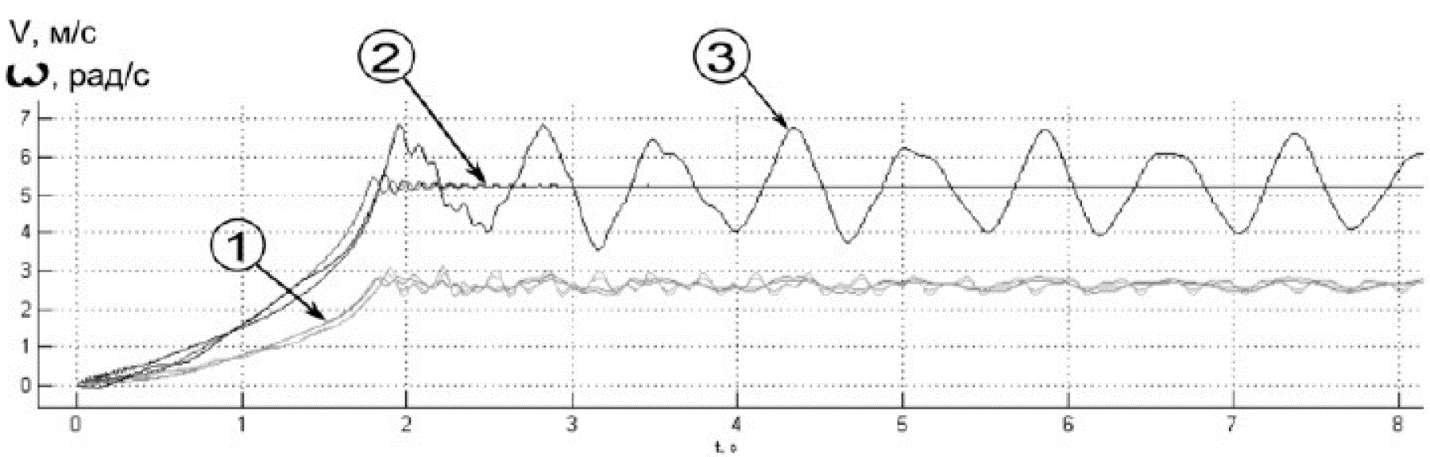 Рисунок 3 – Результаты моделирования пуска МЛКгде1 - линейная скорость элементов ленты.2 - угловая скорость приводных барабанов.3 - угловая скорость натяжного барабана.На рисунке 4 представлены результаты пуска конвейера с фиксированием трендов по моментам: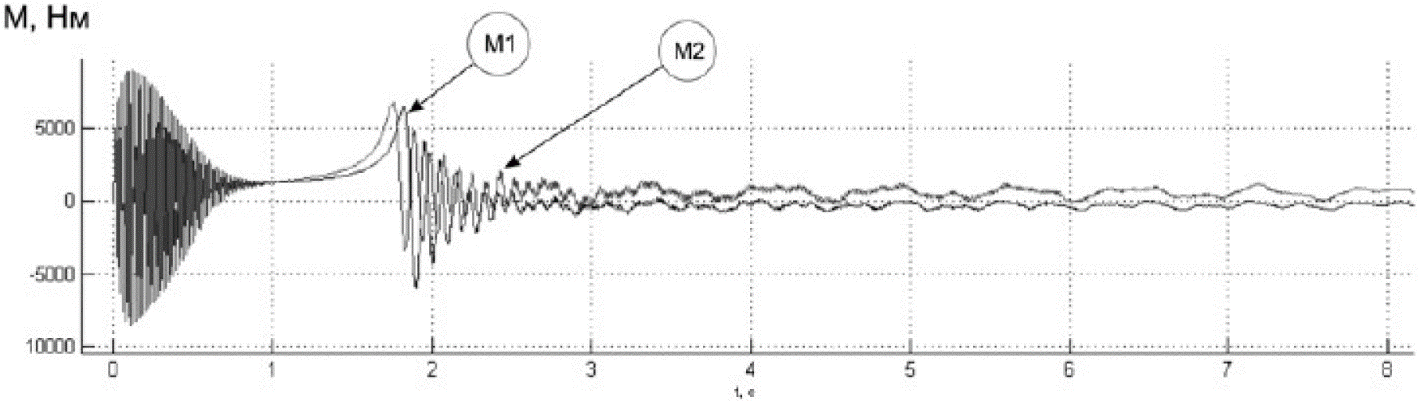 Рисунок 4 - Результаты моделирования пуска МЛКгдеМ1 - электромагнитный момент головного двигателя.М2 - электромагнитный момент промежуточного двигателя.Для использования представленной модели конвейера в схеме диагностики MBFD целесообразно в дополнении к измерению электрических и механических переменных на приводных станциях.Электрические переменные системы:Сила тока.Напряжение.Частота вращения приводных электродвигателей.Механические переменные системы:Натяжения грузовой ветви конвейера.Распределение массы породы по длине конвейера.Скорости движения отдельных участков ленты конвейера.Решение этой задачи возможно с помощью распределенной измерительной системы, включающей в себя: Датчики.Измерительные преобразователи, подключаемые к измерительным модулям.Управляющий компьютер с подсистемой динамической идентификации и анализа.Промышленная сеть на основе Industrial Ethernet, объединяющую компоненты системы.Список литературыС. Angeli, On-Line Fault Detection Techniques for Technical Systems: A Survey // International Journal of Computer Science & Applications Vol 1, №1, pp. 12 - 30.R. Isermann, Trends in the application of model based fault detection and diagnosis of technical processes / Control Engineering Practice Vol. 5, №5, pp 709 - 719.Система мониторинга динамического состояния электроприводов карьерных экскаваторов.К вопросу формирования математической модели для исследования эффективности способов управления пуском горных и транспортных машин.Компьютерная система управления конвейерной линией.Источник: Диагностика многоприводных ленточных конвейеров / В.Г. Каширских, А.В. Нестеровский, А.П. Носков // Вестник КузГТУ. - 2012. - №4. - C. 141-143.